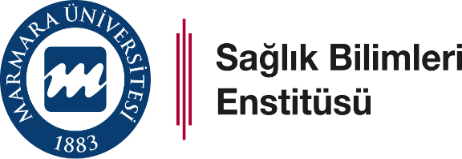 DOKTORA DANIŞMAN ADAYI VE TEZ ALANI TERCİH FORMUDOKTORA DANIŞMAN ADAYI VE TEZ ALANI TERCİH FORMUDoküman No: SBE-DR-01DOKTORA DANIŞMAN ADAYI VE TEZ ALANI TERCİH FORMUDOKTORA DANIŞMAN ADAYI VE TEZ ALANI TERCİH FORMUİlk Yayın Tarihi: 18.01.2022DOKTORA DANIŞMAN ADAYI VE TEZ ALANI TERCİH FORMUDOKTORA DANIŞMAN ADAYI VE TEZ ALANI TERCİH FORMURevizyon Tarihi: 21.07.2022DOKTORA DANIŞMAN ADAYI VE TEZ ALANI TERCİH FORMUDOKTORA DANIŞMAN ADAYI VE TEZ ALANI TERCİH FORMURevizyon No:1Tercih Sırası Tercih edilen danışman adayıTercih edilen danışman adayıTercih edilen tez alanı Tercih edilen tez alanı 123Aday Öğrencinin Adı Soyadı:Aday Öğrencinin Adı Soyadı:Aday Öğrencinin Adı Soyadı:Aday Öğrencinin Adı Soyadı:Aday Öğrencinin Adı Soyadı:İmza:İmza:İmza:İmza:İmza:*Bu form ön değerlendirme niteliğindedir. **Formun “Mesleki Bilgi Değerlendirme ve Mülakat Sınav” evrakları ile birlikte sınav tarihini takiben 3 (üç) iş günü içerisinde Enstitüye ıslak imzalı tesliminden anabilim dalı sorumludur.***Danışmanlık kesin kayıt sonrası öğrenci, danışman adayı ve anabilim dalı kurul kararı dikkate alınarak Enstitü Yönetim Kurulu onayı ile kesinleşir.   ****Tercih edilen tez alanı ile daha sonra sunulacak tez önerisinin uyumluluğu Enstitü Yönetim Kurulu tarafından kontrol edilir.*Bu form ön değerlendirme niteliğindedir. **Formun “Mesleki Bilgi Değerlendirme ve Mülakat Sınav” evrakları ile birlikte sınav tarihini takiben 3 (üç) iş günü içerisinde Enstitüye ıslak imzalı tesliminden anabilim dalı sorumludur.***Danışmanlık kesin kayıt sonrası öğrenci, danışman adayı ve anabilim dalı kurul kararı dikkate alınarak Enstitü Yönetim Kurulu onayı ile kesinleşir.   ****Tercih edilen tez alanı ile daha sonra sunulacak tez önerisinin uyumluluğu Enstitü Yönetim Kurulu tarafından kontrol edilir.*Bu form ön değerlendirme niteliğindedir. **Formun “Mesleki Bilgi Değerlendirme ve Mülakat Sınav” evrakları ile birlikte sınav tarihini takiben 3 (üç) iş günü içerisinde Enstitüye ıslak imzalı tesliminden anabilim dalı sorumludur.***Danışmanlık kesin kayıt sonrası öğrenci, danışman adayı ve anabilim dalı kurul kararı dikkate alınarak Enstitü Yönetim Kurulu onayı ile kesinleşir.   ****Tercih edilen tez alanı ile daha sonra sunulacak tez önerisinin uyumluluğu Enstitü Yönetim Kurulu tarafından kontrol edilir.*Bu form ön değerlendirme niteliğindedir. **Formun “Mesleki Bilgi Değerlendirme ve Mülakat Sınav” evrakları ile birlikte sınav tarihini takiben 3 (üç) iş günü içerisinde Enstitüye ıslak imzalı tesliminden anabilim dalı sorumludur.***Danışmanlık kesin kayıt sonrası öğrenci, danışman adayı ve anabilim dalı kurul kararı dikkate alınarak Enstitü Yönetim Kurulu onayı ile kesinleşir.   ****Tercih edilen tez alanı ile daha sonra sunulacak tez önerisinin uyumluluğu Enstitü Yönetim Kurulu tarafından kontrol edilir.*Bu form ön değerlendirme niteliğindedir. **Formun “Mesleki Bilgi Değerlendirme ve Mülakat Sınav” evrakları ile birlikte sınav tarihini takiben 3 (üç) iş günü içerisinde Enstitüye ıslak imzalı tesliminden anabilim dalı sorumludur.***Danışmanlık kesin kayıt sonrası öğrenci, danışman adayı ve anabilim dalı kurul kararı dikkate alınarak Enstitü Yönetim Kurulu onayı ile kesinleşir.   ****Tercih edilen tez alanı ile daha sonra sunulacak tez önerisinin uyumluluğu Enstitü Yönetim Kurulu tarafından kontrol edilir.